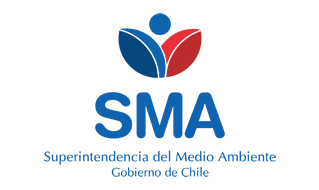 
INFORME DE FISCALIZACIÓN AMBIENTAL
Normas de Emisión
TERMINAL MARITIMO DE QUINTERO COPEC 
DFZ-2018-2332-V-NE


Fecha creación: 27-09-2019

1. RESUMEN
El presente documento da cuenta del informe de examen de la información realizado por la Superintendencia del Medio Ambiente (SMA), al establecimiento industrial “TERMINAL MARITIMO DE QUINTERO COPEC”, en el marco de la norma de emisión NE 90/2000 para el reporte del período correspondiente entre ENERO de 2017 y DICIEMBRE de 2018.Entre los principales hechos constatados como no conformidades se encuentran: No reportar el remuestreo de mayo de 2017.2. IDENTIFICACIÓN DEL PROYECTO, ACTIVIDAD O FUENTE FISCALIZADA
3. ANTECEDENTES DE LA ACTIVIDAD DE FISCALIZACIÓN
4. ACTIVIDADES DE FISCALIZACIÓN REALIZADAS Y RESULTADOS
	4.1. Identificación de la descarga
	4.2. Resumen de resultados de la información proporcionada
* En color los hallazgos detectados.
4.3. Otros HechosCon fecha 17 de agosto de 2017 y 12 de julio de 2018, la Unidad Fiscalizable fue sometida a fiscalización a través de actividades de Inspección Ambiental y de Medición, Muestreo, y Análisis por parte de la Autoridad Marítima, DIRECTEMAR. Las Actas de Inspección y los resultados del monitoreo se incluyen en los anexos del presente informe.5. CONCLUSIONES
Del total de exigencias verificadas, se identificaron los siguientes hallazgos:6. ANEXOS
RolNombreFirmaAprobadorPATRICIO WALKER HUYGHE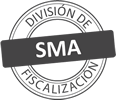 ElaboradorVERONICA ALEJANDRA GONZALEZ DELFINTitular de la actividad, proyecto o fuente fiscalizada:
COMPANIA DE PETROLEOS DE CHILE COPEC S A
Titular de la actividad, proyecto o fuente fiscalizada:
COMPANIA DE PETROLEOS DE CHILE COPEC S A
RUT o RUN:
99520000-7
RUT o RUN:
99520000-7
Identificación de la actividad, proyecto o fuente fiscalizada:
TERMINAL MARITIMO DE QUINTERO COPEC 
Identificación de la actividad, proyecto o fuente fiscalizada:
TERMINAL MARITIMO DE QUINTERO COPEC 
Identificación de la actividad, proyecto o fuente fiscalizada:
TERMINAL MARITIMO DE QUINTERO COPEC 
Identificación de la actividad, proyecto o fuente fiscalizada:
TERMINAL MARITIMO DE QUINTERO COPEC 
Dirección:
CAMINO COSTERO 1111, QUINTERO, REGIÓN DE VALPARAÍSO
Región:
REGIÓN DE VALPARAÍSO
Provincia:
VALPARAISO
Comuna:
QUINTERO
Motivo de la Actividad de Fiscalización:Actividad Programada de Seguimiento Ambiental de Normas de Emisión referentes a la descarga de Residuos Líquidos para el período comprendido entre ENERO de 2017 y DICIEMBRE de 2018.Materia Específica Objeto de la Fiscalización:Analizar los resultados analíticos de la calidad de los Residuos Líquidos descargados por la actividad industrial individualizada anteriormente, según la siguiente Resolución de Monitoreo (RPM):-  N° 1028/2012Instrumentos de Gestión Ambiental que Regulan la Actividad Fiscalizada:La Norma de Emisión que regula la actividad es: 
- 90/2000 ESTABLECE NORMA DE EMISION PARA LA REGULACION DE CONTAMINANTES ASOCIADOS A LAS DESCARGAS DE RESIDUOS LIQUIDOS A AGUAS MARINAS Y CONTINENTALES SUPERFICIALESPunto DescargaNormaTabla cumplimientoMes control Tabla CompletaCuerpo receptorN° RPMFecha emisión RPMCOPEC.QUIN EMISARIONE 90/2000Tabla 5-BAHÍA QUINTERO102810-09-2012Período evaluadoN° de hechos constatadosN° de hechos constatadosN° de hechos constatadosN° de hechos constatadosN° de hechos constatadosN° de hechos constatadosN° de hechos constatadosN° de hechos constatadosN° de hechos constatadosN° de hechos constatadosPeríodo evaluado1-23456789Período evaluadoInformaEfectúa descargaEntrega dentro de plazoEntrega parámetros solicitadosEntrega con frecuencia solicitadaCaudal se encuentra bajo ResoluciónParámetros se encuentran bajo normaPresenta RemuestrasEntrega Parámetro RemuestraInconsistenciaene-17SISISISISISISINO APLICANO APLICANO APLICAfeb-17SISISISISISISINO APLICANO APLICANO APLICAmar-17SISISISISISISINO APLICANO APLICANO APLICAabr-17SISISISISISISINO APLICANO APLICANO APLICAmay-17SISISISISISISINONO APLICANO APLICAjun-17SISISISISISISINO APLICANO APLICANO APLICAjul-17SISISISISISISINO APLICANO APLICANO APLICAago-17SISINOSISISISINO APLICANO APLICANO APLICAsept-17SISINOSISISISINO APLICANO APLICANO APLICAoct-17SISISISISISISINO APLICANO APLICANO APLICAnov-17SISISISISISISINO APLICANO APLICANO APLICAdic-17SISINOSISISISISISINO APLICAene-18SISINOSISISISINO APLICANO APLICANO APLICAfeb-18SISINOSISISISINO APLICANO APLICANO APLICAmar-18SISISISISISISINO APLICANO APLICANO APLICAabr-18SISINOSISISISINO APLICANO APLICANO APLICAmay-18SISISISISISISINO APLICANO APLICANO APLICAjun-18SISISISISISISINO APLICANO APLICANO APLICAjul-18SISINOSISISISINO APLICANO APLICANO APLICAjul-18SISINOSISISISINO APLICANO APLICANOago-18SISISISISISISINO APLICANO APLICANO APLICAsept-18SISISISISISISINO APLICANO APLICANO APLICAoct-18SISINOSISISISINO APLICANO APLICANO APLICAnov-18SISINOSISISISINO APLICANO APLICANO APLICAdic-18SISISISISISISINO APLICANO APLICANO APLICAN° de Hecho ConstatadoExigencia AsociadaDescripción del Hallazgo7Presenta RemuestrasTitular no presenta el remuestreo correspondiente al mes de mayo de 2017 por reportar un valor de pH fuera del rango normativo. N° AnexoNombre Anexo1Certificados de envío de resultados de autocontrol2Informes de Ensayo3Datos crudos_Copec quintero4Programa de Monitoreo vigente, Res.Ex.DIRECTEMAR N°1128/2012